День здоровья15 октября в нашем детском саду был организован «День здоровья».Утро начали с оздоровительной гимнастики под весёлую, ритмичную музыку.С детьми были проведены беседы о правильном питании, фруктах, овощах, полезных продуктах « Витамины-защитники организма». Беседовали о гигиене «Чистота – залог здоровья». Отгадывали загадки о предметах, которыми мы пользуемся, чтобы быть чистыми аккуратными. Дети правильно отгадывали загадки, были внимательные.Для детей был организован досуг «Расту здоровым и аккуратным». Ребята состязались в быстроте и ловкости. С удовольствием играли в подвижные игры.Во второй половине дня работа продолжилась. Провели с детьми после сна гимнастику пробуждения, поиграли в дидактические игры: "Одежда по погоде", "Хорошо и плохо", "Вредно-полезно".Детей познакомили с произведениями, помогающими формировать привычку к здоровому образу жизни: В. Голявкина «Про Вовкину тренировку», Ю. Тувим «Письмо ко всем детям по одному важному делу», С. Афонькин «Как победить простуду?». Дети были в восторге от «Дня здоровья», получили заряд бодрости и хорошего настроения, много знаний, потом еще долго желали друг другу здоровья!   Регулярное проведение подобных дней здоровья  способствует укреплению физического и психического здоровья, формированию ценностного отношения к здоровому образу жизни у дошкольников.   Этот день прошел с пользой для здоровья, ведь недаром говорят: «В здоровом теле - здоровый дух!»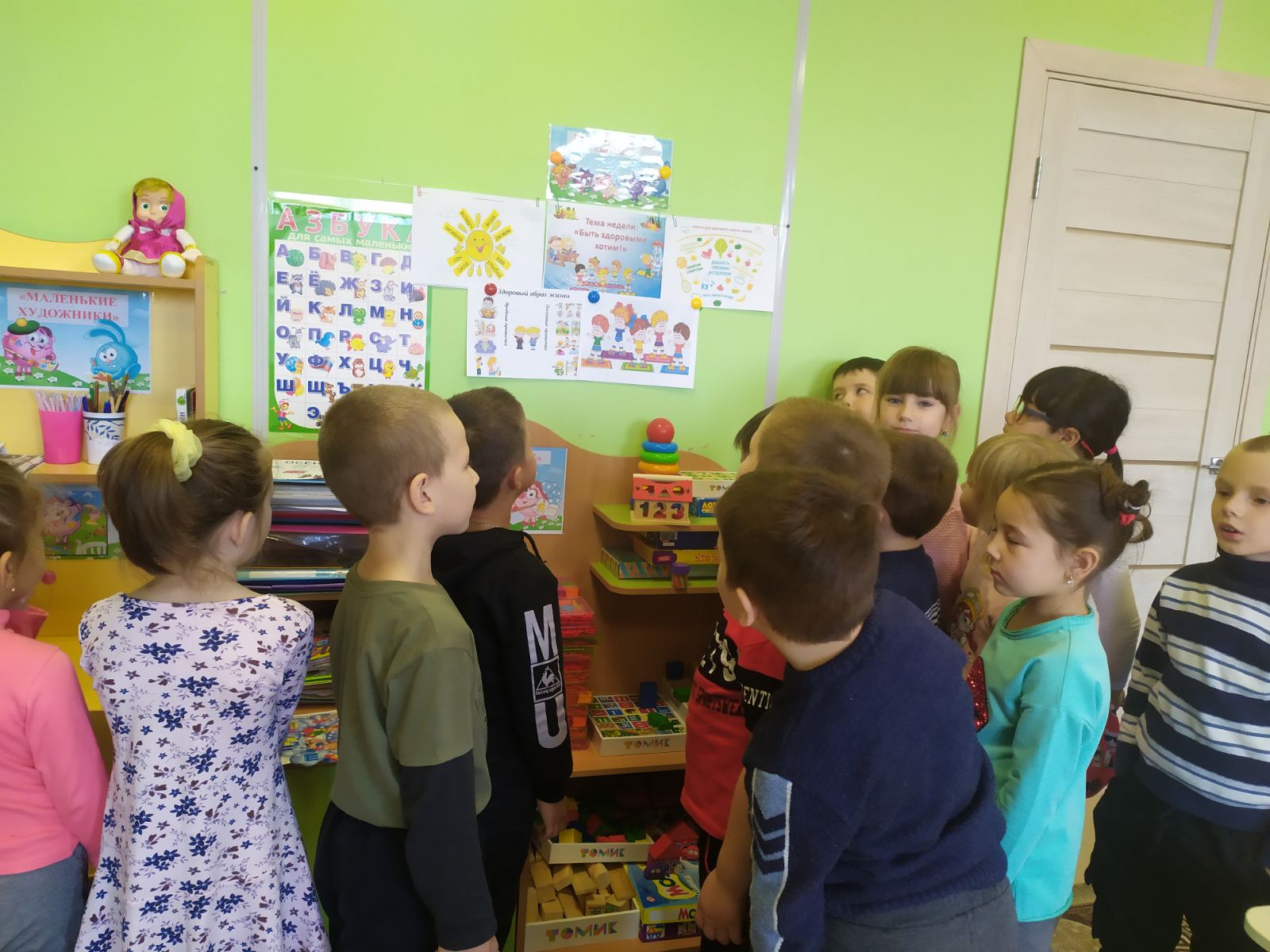 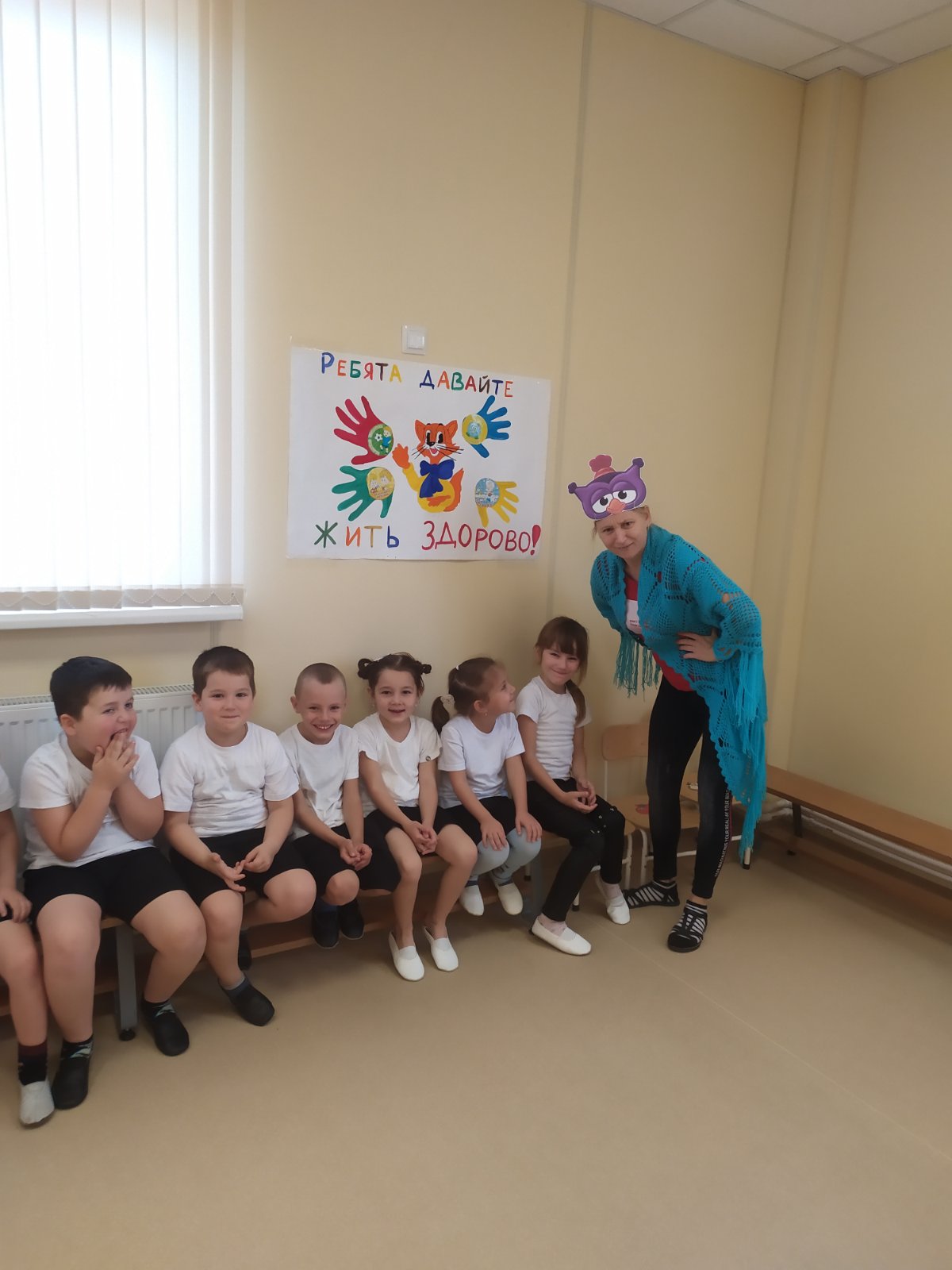 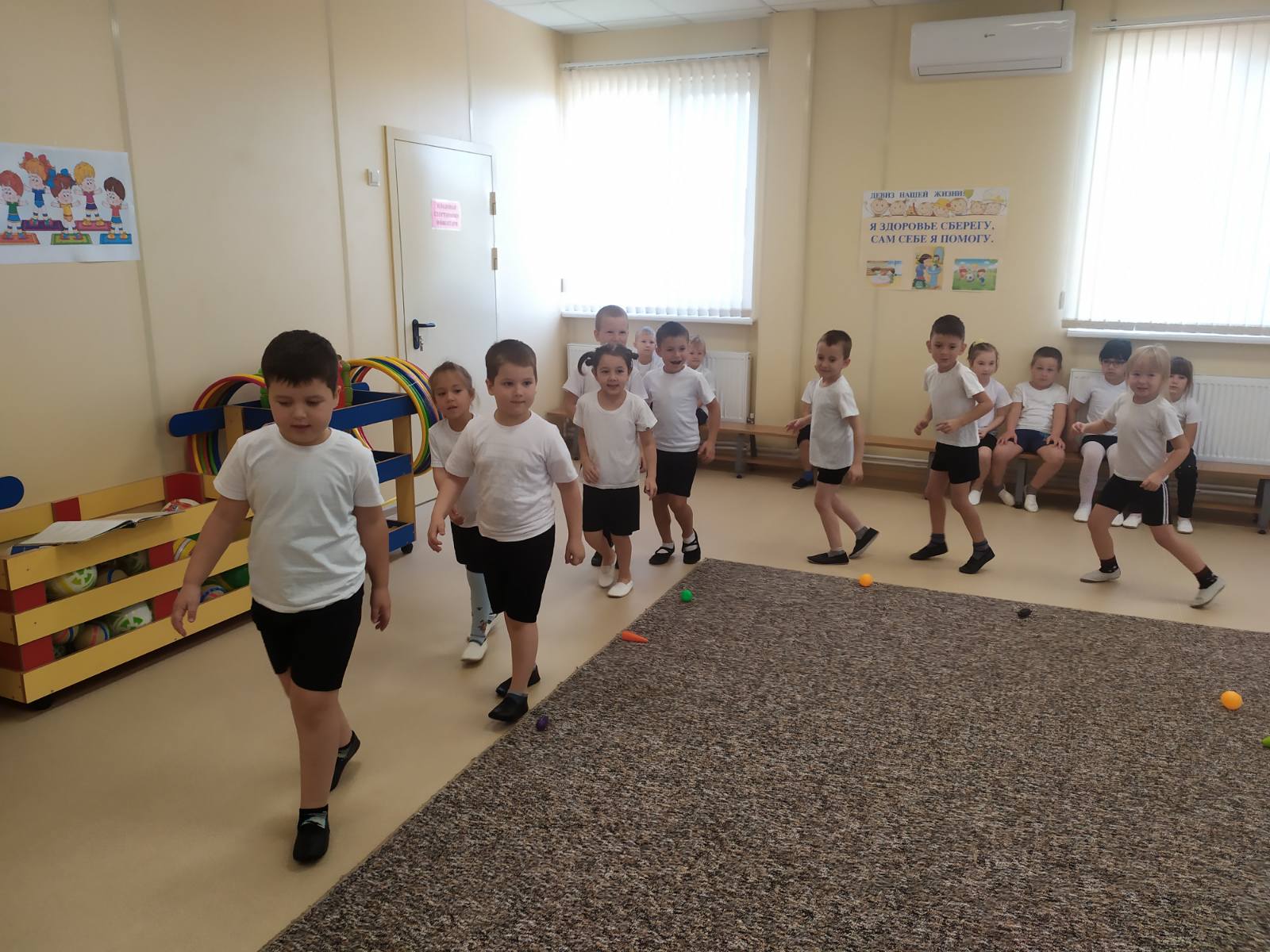 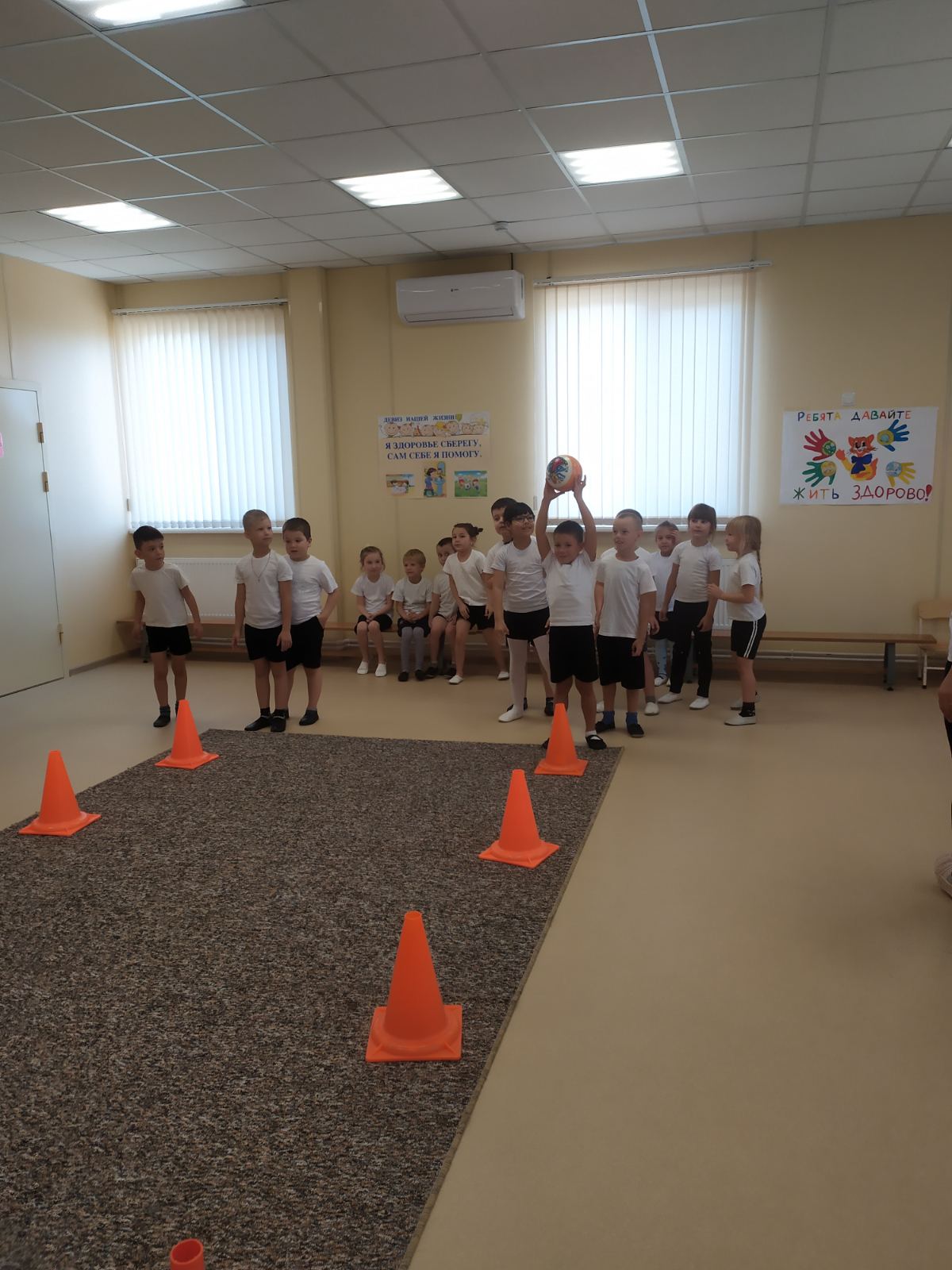 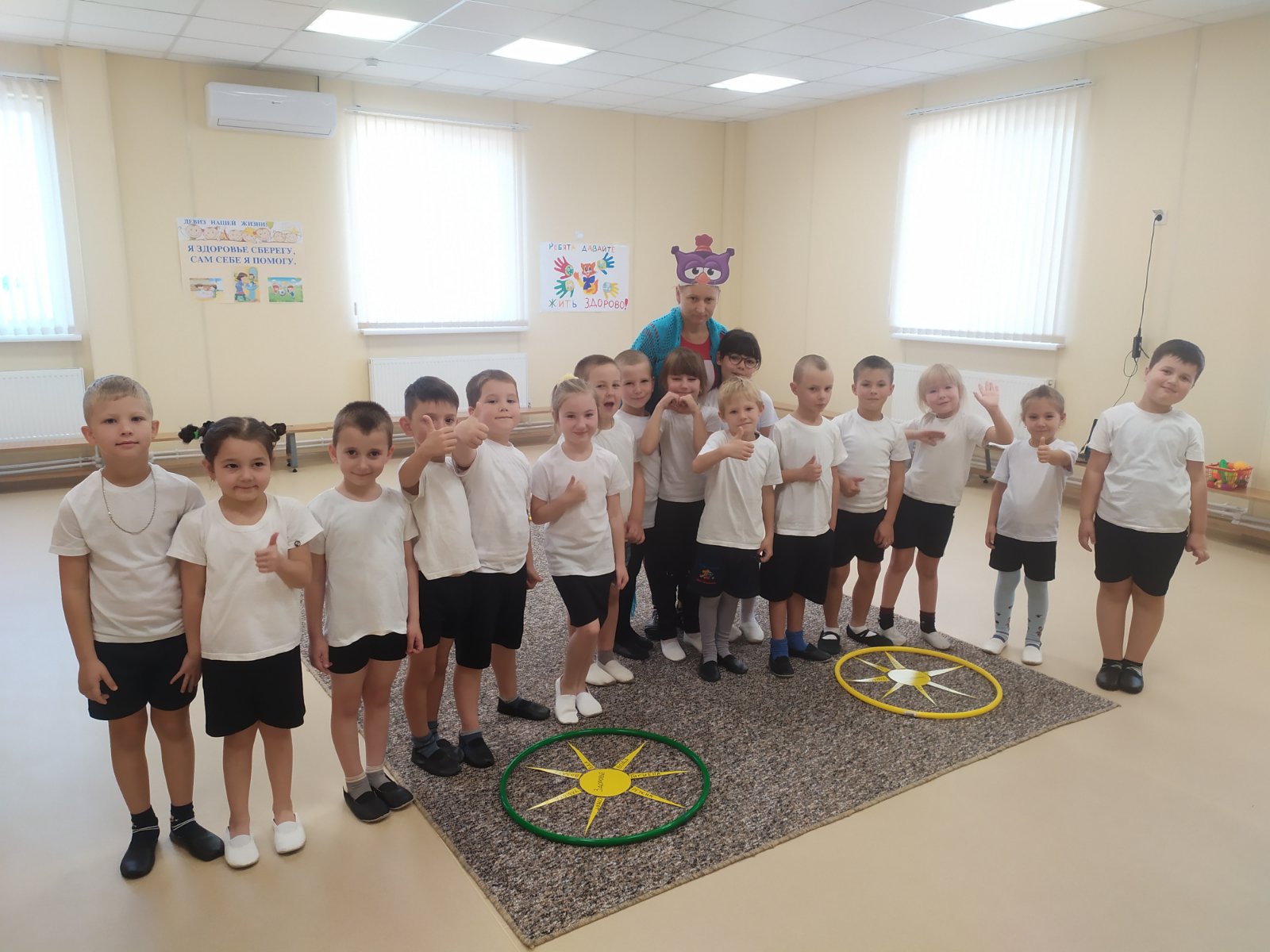 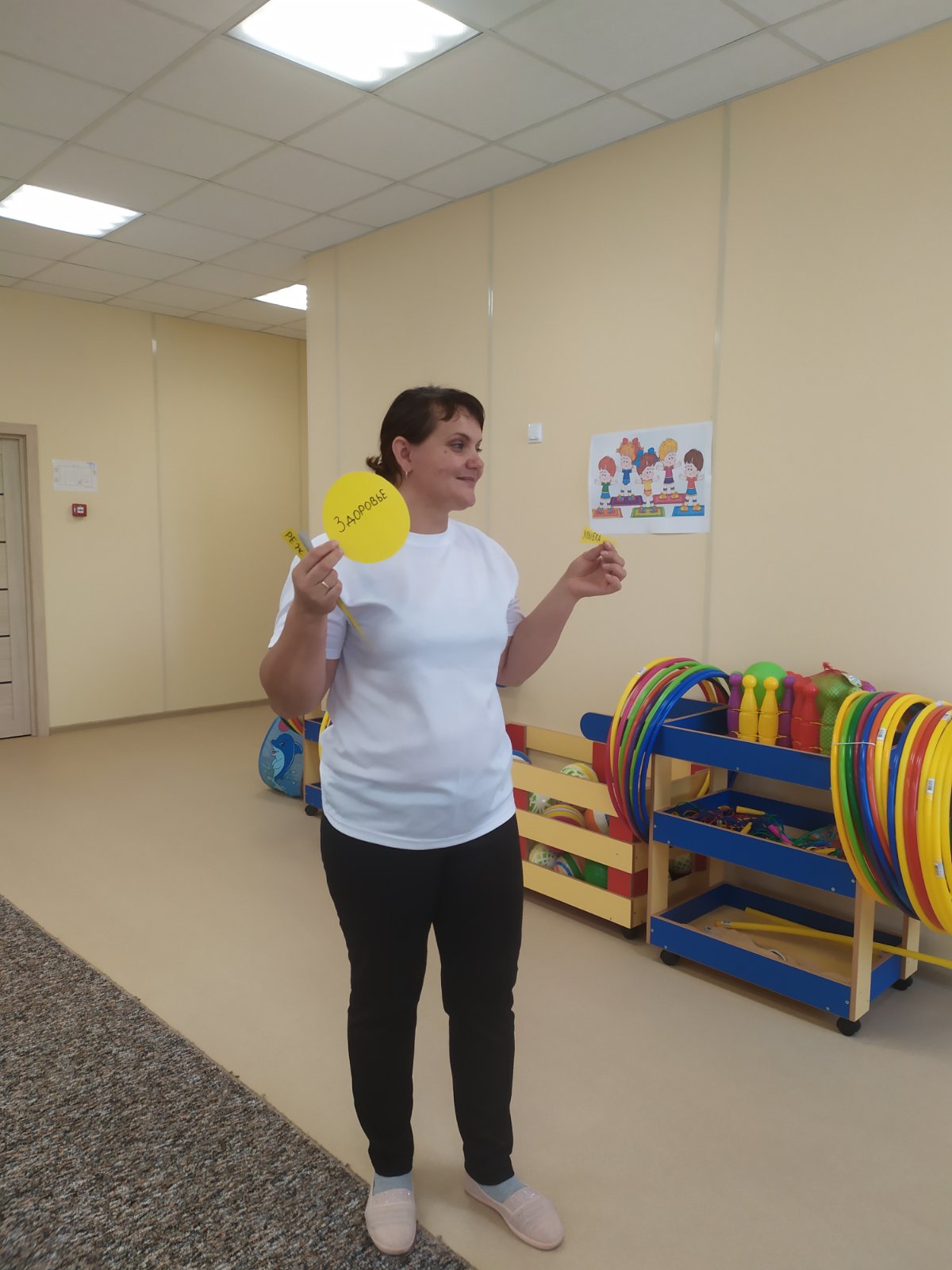 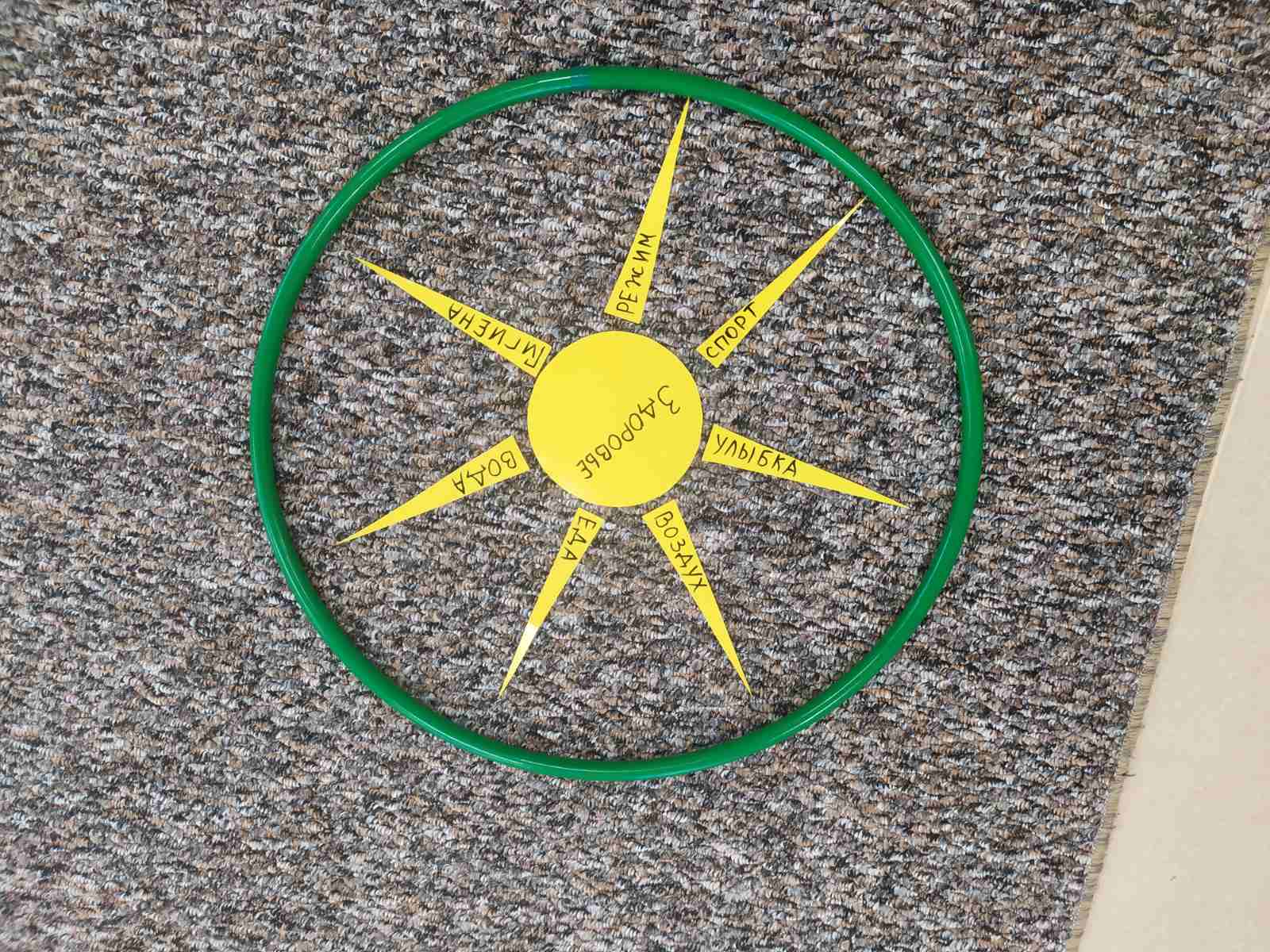 